 			 		บันทึกข้อความ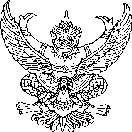 ส่วนราชการ    มหาวิทยาลัยศิลปากร   คณะอักษรศาสตร์  ภาควิชา                                โทร.ที่                                                                         วันที่                                               เรื่อง รายงานผลการปฏิบัติหน้าที่อาจารย์ที่ปรึกษาทางวิชาการ เรียน  รองคณบดีฝ่ายวิชาการและวิจัย ตามที่คณะอักษรศาสตร์ ได้มอบหมายให้ปฏิบัติหน้าที่อาจารย์ที่ปรึกษาทางวิชาการแก่นักศึกษา ชั้นปีที่ …….......สาขาวิชา….........................…...…………….….. จำนวน …………………….. คน  ขอรายงานผลการปฏิบัติหน้าที่ประจำภาคการศึกษาที่……………….. ปีการศึกษา ………………………. ดังนี้ นักศึกษาแต่ละคนมาพบเพื่อพูดคุย/ขอรับคำปรึกษา/ขอรับคำแนะนำ ด้วยตนเอง  น้อยกว่า 2 ครั้ง จำนวน………………..คน	  2 ครั้ง จำนวน………………..คน มากกว่า 2 ครั้ง จำนวน ……………………. คน	ช่องทางอื่นๆ ที่นักศึกษาสะดวกขอรับคำปรึกษานอกเหนือจากข้อ 1 ด้วยวิธีติดต่อทาง (ตอบได้มากกว่า 1 ข้อ) โทรศัพท์			      ผ่านสื่อสังคมออนไลน์(โปรดระบุ..........................................) ผ่านระบบสารสนเทศของมหาวิทยาลัย (Reg.)      อื่นๆ (โปรดระบุ) …………………………………………..ประเด็นที่นักศึกษาปรึกษากับอาจารย์ที่ปรึกษาทางวิชาการ (ตอบได้มากกว่า 1 ข้อ)		  พูดคุยทั่วไป 		 ด้านการลงทะเบียน	 ด้านปัญหาการเรียน		  รายงานผลการศึกษา	 ปัญหาส่วนตัว	   อื่น ๆ (โปรดระบุ) ……………………………………………………………………………………………………………………	4.   ผลการศึกษาของนักศึกษา (รายงานผลตามที่สามารถตรวจสอบได้)		 สอบผ่านทุกรายวิชา จำนวน ………………………. คน  สอบไม่ผ่านบางรายวิชา จำนวน ………………………คน		 ลาพักการศึกษา      จำนวน ………………………. คน  ลาออก จำนวน ………………………. คน 		 พ้นสภาพ จำนวน ………………………. คน 	5. ปัญหา อุปสรรคและข้อเสนอแนะเกี่ยวกับการปฏิบัติหน้าที่อาจารย์ที่ปรึกษาทางวิชาการ	    ……………………………………………………………………………………………………………………………………………............…………	    ………………………………………………………………………………………………………………………………….....................…............	    ……………………………………………………………………………………………………………………………...........................................	จึงเรียนมาเพื่อโปรดทราบ							ลงชื่อ ………………………………………………………………………………                                                                                                   (                                             )                                                                                                        อาจารย์ที่ปรึกษาทางวิชาการ